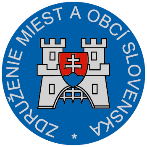 Materiál na rokovanie Hospodárskej a sociálnej rady vlády SRdňa 15. apríla 2019                                                                                                                                                                K bodu č. 18Stanovisko ZMOS k Informatívnej správe o vyhľadávaní a potieraní nelegálnej práce a nelegálneho zamestnávania za rok 2018   Všeobecne k materiálu:Predkladateľom Informatívnej správy o vyhľadávaní a potieraní nelegálnej práce a nelegálneho zamestnávania za rok 2018 je Ministerstvo práce, sociálnych vecí a rodiny Slovenskej republiky, táto úloha vyplynula ministrovi práce na základe uznesenia č. 527 z 3. októbra 2012.  Účelom tejto správy je informovať o stave v oblasti vyhľadávania a potierania nelegálnej práce a nelegálneho zamestnávania za obdobie roka 2018. Informácie uvedené v správe vychádzajú z výsledkov kontrolnej činnosti realizovanej v sledovanom období Inšpektorátmi práce, Ústredím práce, sociálnych vecí a rodiny a Úradmi práce, sociálnych vecí a rodiny. Zistenia za rok 2018 sú prezentované v porovnaní s výsledkami činnosti v predmetnej oblasti za predchádzajúce štyri kalendárne roky. Správa obsahuje aj informácie od orgánov štátnej správy, ktoré pri výkone kontroly nelegálneho zamestnávania spolupracujú s kontrolnými orgánmi, a to Úradu hraničnej a cudzineckej polície Prezídia Policajného zboru a Krajských riaditeľstiev Policajného zboru.Pripomienky k materiálu: ZMOS k predloženému materiálu neuplatňuje pripomienky.  Záver: ZMOS odporúča zobrať na vedomie Informatívnu správu o vyhľadávaní a potieraní nelegálnej práce a nelegálneho zamestnávania za rok 2018.                                                                                                               Michal Sýkora                                                                                                           predseda ZMOS